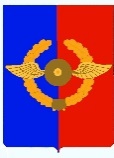 Российская ФедерацияАДМИНИСТРАЦИЯ Среднинского городского поселенияУсольского муниципального районаИркутской областиП О С Т А Н О В Л Е Н И Е От 31.01.2024 г.                                                                                                  № 11р.п. СреднийО внесении изменений в постановление администрации Среднинского городского поселения Усольского муниципального района Иркутской области от 28.12.2021 г № 100 «Об утверждении бюджетного прогноза Среднинского городского поселения Усольского муниципального района Иркутской области на долгосрочный период до 2027 года»В соответствии с пунктом 6 ст.170.1 Бюджетного кодекса РФ, статьей 17 Положения о бюджетном процессе в городском поселении Среднинского муниципального образования, утвержденного решением Думы городского поселения Среднинского муниципального образования от 30.09.2020г. № 122, постановлением администрации Среднинского городского поселения Усольского муниципального района Иркутской области от 28 декабря 2021 года № 100 «Об утверждении Порядка разработки и утверждения, периода действия, а также требований к составу и содержанию бюджетного прогноза Среднинского городского поселения Усольского муниципального района Иркутской области на долгосрочный период», руководствуясь статьями 23, 47, 62 Устава Среднинского городского поселения Усольского муниципального района Иркутской области, администрация Среднинского городского поселения Усольского муниципального района Иркутской областиПОСТАНОВЛЯЕТ:Внести следующие изменения в постановление администрации Среднинского городского поселения Усольского муниципального района Иркутской области от 28.12.2021 г № 100 «Об утверждении бюджетного прогноза Среднинского городского поселения Усольского муниципального района Иркутской области на долгосрочный период до 2027 года»: Внести изменения в бюджетный прогноз Среднинского городского поселения Усольского муниципального района Иркутской области на долгосрочный период до 2027 года согласно приложению.Опубликовать настоящее постановление в газете «Информационный бюллетень Среднинского муниципального образования» и разместить в сетевом издании «Официальный сайт городского поселения Среднинского муниципального образования» в информационно-телекоммуникационной сети Интернет (http: srednyadm.ru).Настоящее постановление вступает в силу со дня его официального опубликования.Контроль за исполнением настоящего постановления оставляю за собой.Глава Среднинского городского поселенияУсольского муниципального района                                           М.А. СемёноваГлавный инспектор по планированиюИ формированию бюджета                       ________   ______ А. Ю. Морозовав дело: 03-01-02СОГЛАСОВАНО:Главный специалистПо юридическим вопросами нотариальным действиям                        _________   ______А.В. Шегнагаев Заместитель главыСреднинского городского поселенияУсольского муниципального района         _________   ______Е.В. АфанасьеваПриложение к Бюджетному прогнозу Среднинского городского поселения Усольского муниципального района Иркутской области на долгосрочный период до 2027 годаПоказатели основных характеристик бюджета Среднинского городского поселения Усольского муниципального района Иркутской области(тыс. рублей)*показатели заполняются при наличии соответствующих данныхПоказатели финансового обеспечения муниципальных программ Среднинского городского поселения Усольского муниципального района Иркутской области(тыс. рублей)№ п/пНаименование показателя2022 год2023 год2024 год2025 год2026 год2027 год1.Доходы – всего, в том числе:36 138,6849 544,8103 402,8641 640,9844 255,6644 630,381.1.налоговые доходы31 161,9431 993,136 601,3038 925,9241 484,4044 421,921.2.неналоговые доходы257,44216,5211,46211,46211,46211,461.3.безвозмездные поступления – всего, из них:4 719,3017 335,266 590,102 503,602 559,800,001.3.1.дотации*0,0000,000,000,000,001.3.2.субсидии, субвенции, иные межбюджетные трансферты*4 719,3017 335,266 590,102 503,602 559,800,002.Расходы – всего, в том числе:37 404,3953 855,18104 715,7941 640,9844 255,6644 630,383.Дефицит (-) /профицит(+)-1 265,714 310,381 312,930,000,000,004.% дефицита0,0003,57%0,000,000,005.Верхний предел муниципального внутреннего долга0,000,631 312,930,000,000,006.Уровень муниципального долга, (% к общему годовому объему доходам бюджета без учета утвержденного объема безвозмездных поступлений)0,00менее 0,002%3,57%0,000,000,00№ п/пНаименование показателя2022 год2023 год2024 год2025 год2026 год2027 год1.Расходы – всего, из них:36 138,6853 855,18104 715,7941 640,9844 255,6644 630,381.1.Расходы на реализацию муниципальных программ – всего, в том числе:30 755,8953 420,28104 190,4941 060,4843 618,9644 629,68за счет местного бюджета 26 416,0936 519,9838 125,6939 137,3841 695,8644 629,68за счет областного бюджета2 396,8316 900,3066 064,801 923,101 923,100,00за счет федерального бюджета1 942,970,000,000,000,000,00за счет внебюджетных источников0,000,000,000,000,000,001.1.1.Муниципальная программа «Устойчивое развитие экономической базы Среднинского городского поселении Усольского муниципального района Иркутской области на 2020- 2026 годы»15 648,7520 672,9620 579,5821 421,6821 047,8620 672,22за счет местного бюджета15 648,7520 672,9620 579,5821 421,6821 047,8620 672,22за счет областного бюджета0,000,000,000,000,000,00за счет федерального бюджета0,000,000,000,000,000,00за счет внебюджетных источников0,000,000,000,000,000,001.1.2.Муниципальная программа «Социальная поддержка в Среднинском городском поселении Усольского муниципального района Иркутской области на 2020-2026 годы»241,92410,86212,86445,86445,86445,86за счет местного бюджета241,92410,86212,86445,86445,86445,86за счет областного бюджета0,000,000,000,000,000,00за счет федерального бюджета0,000,000,000,000,000,00за счет внебюджетных источников0,000,000,000,000,000,001.1.3.Муниципальная программа «О противодействии терроризму и экстремизму, обеспечение пожарной безопасности  на территории Среднинского городского поселения Усольского муниципального образования Иркутской области  на 2020 – 2026 годы»35,00447,74168,33176,83176,83161,50за счет местного бюджета35,00447,74168,33176,83176,83161,50за счет областного бюджета0,000,000,000,000,000,00за счет федерального бюджета0,000,000,000,000,000,00за счет внебюджетных источников0,000,000,000,000,000,001.1.4.Муниципальная программа «Благоустройство, дорожное хозяйство и развитие коммунальной инфраструктуры в Среднинском городском поселении Усольского муниципального образования Иркутской области на 2020- 2026 годы» 4 477,168 350,853 921,9711 472,4914 404,7915 706,48за счет местного бюджета2 575,666 450,551 998,879 549,3912 481,6915 706,48за счет областного бюджета1 901,501 900,301 923,101 923,101 923,100,00за счет федерального бюджета0,000,000,000,000,000,00за счет внебюджетных источников0,000,000,000,000,000,001.1.5.Муниципальная программа «Формирование современной городской среды Среднинского городского поселения Усольского муниципального района Иркутской области на 2018-2024 годы»6 494,090,000,000,000,000,00за счет местного бюджета4 055,790,000,000,000,000,00за счет областного бюджета495,330,000,000,000,000,00за счет федерального бюджета1 942,970,000,000,000,000,00за счет внебюджетных источников0,000,000,000,000,000,001.1.6.Муниципальная программа «Развитие духовно-нравственного воспитания и физического развития молодежи в Среднинском городском поселении Усольского муниципального района Иркутской области 2020- 2026  годы»3 858,9723 537,8779 307,757 543,627 543,627 543,62за счет местного бюджета3 858,978 537,8715 166,057 543,627 543,627 543,62за счет областного бюджета0,0015 000,0064 141,700,000,000,00за счет федерального бюджета0,000,000,000,000,000,00за счет внебюджетных источников0,000,000,000,000,000,00